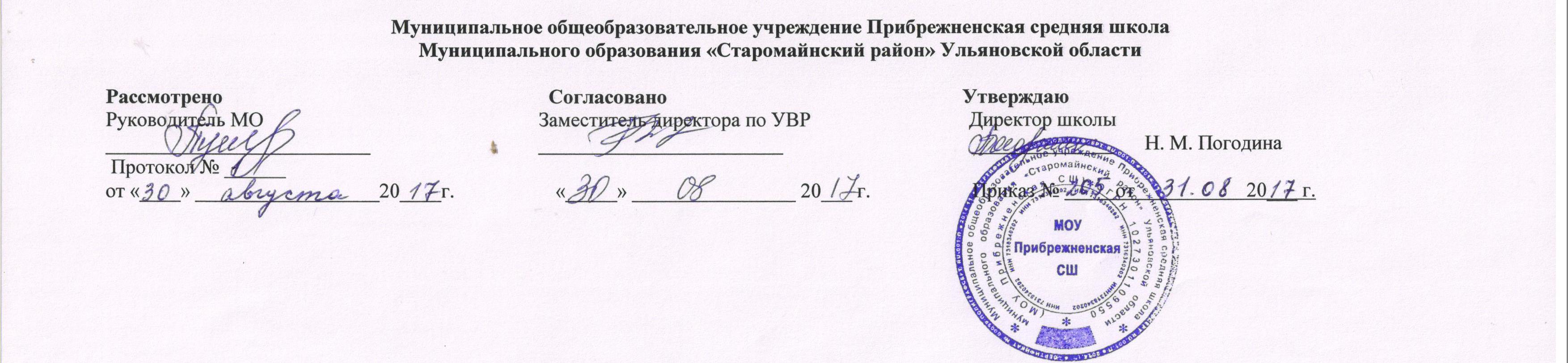 Рабочая программа по курсу внеурочной деятельности по общеинтеллектуальному направлению «Занимательная математика»     для обучающихся 4 класса на 2017 -  2018 учебный годРабочую программу внеурочной деятельности составила: учитель математики Кузьмина Надежда ФедоровнаПланируемые результатыЛичностными результатами изучения данного  курса являются:развитие любознательности, сообразительности при выполненииразнообразных заданий проблемного и эвристического характера;развитие внимательности, настойчивости, целеустремленности, уменияпреодолевать трудности – качеств весьма важных в практической деятельности любого человека;воспитание чувства справедливости, ответственности;Универсальные учебные действия:сравнивать разные приёмы действий, выбирать удобные способы для выполнения конкретного задания; анализировать правила игры, действовать в соответствии с заданиями  и правилами;включаться в групповую работу, участвовать в обсуждении проблемных вопросов,  высказывать собственное мнение и аргументировать его;контролировать свою деятельность: обнаруживать и исправлять ошибки.Метапредметные результаты:Анализировать текст задачи: ориентироваться в тексте, выделять условие и вопрос, данные и искомые числа (величины).Искать и выбирать необходимую информацию, содержащуюся в тексте задачи,на рисунке или в таблице, для ответа на заданные вопросы.Моделировать ситуацию, описанную в тексте задачи.  Объяснять (обосновывать) выполняемые и выполненные действия.Сопоставлять полученный (промежуточный, итоговый) результат с заданным условием.Анализировать предложенные варианты решения задачи, выбирать из них верные.Выбрать наиболее эффективный способ решения задачи.Участвовать в учебном диалоге, оценивать процесс поиска и результат решения задачи.Содержание программыЦарство математики ( 7 часов)О математике с улыбкой.( 2 часа)Высказывания великих людей о математике. Информация об ученых,Решение интересных задач. Веселая викторина.Из истории чисел. (2 часа)Арабская и римская нумерация чисел и действия с ними.Математические игры.( 1 час)Игра «Не собьюсь». Игра «Попробуй сосчитать!» Игра «Задумайте число»Четные и нечетные числа. (2 часа)Свойства  четных и нечетных чисел Решение задач: Странный отчет. Случай в сберкассе.Мир задач ( 4 часа)Задачи-шутки, задачи-загадки. (2 часа)Решение задач: Таинственные. Задачи на определение возраста.Задачи, решаемые с конца. (1 час)Задуманное число Крестьянин и царь. Сколько было яиц?Задачи на взвешивания( 1 час)Лиса Алиса и Кот Базилио. Фальшивая монета. Золушка.Логические задачи. (10 часов)Истинностные задачи. (1 час)Василиса Прекрасная. Рыцари света и рыцари тьмы.Несерьезные задачи.  (1 час)Зеленые человечки. Сломанная нога. Странное создание.Логика и рассуждения(1 ч.)Торговцы и гончары. Странный разговор. Шляпы.Задачи с подвохом.(1 час)Кошки-мышки. Головоломка с ногами. Проверка тетрадей.Задачи на разрезания и складывание фигур. (4 часа)Математические ребусы (2 часа)Упражнения на быстрый счет. (4 часа)Вычисли наиболее удобным способом. Умножение на 9 и на 11. Легкий способ умножения первых десяти чисел на 9. Использование изменения порядка счета.Переливания.(2 часа)Выпуск математических газет ( 1 час)Математический калейдоскоп (5 часов)Интеллектуальная игра «Умники и умницы». Конкурс «Лучший математик». Знатоки математики.Итоговое занятиеТематическое планирование № п/пТема занятийКоличество часов1О математике с улыбкой. Высказывания великих людей о математике. Информация об ученых.12Решение интересных задач. Веселая викторина.13Из истории чисел. Арабская нумерация чисел и действия с ними.14Из истории чисел. Римская нумерация чисел и действия с ними.15Математические игры.Игра «Не собьюсь». Игра «Попробуй сосчитать!» Игра «Задумайте число»16Четные и нечетные числа. Свойства  четных и нечетных чисел 17Четные и нечетные числа. Решение задач: Странный отчет. Случай в сберкассе.18Задачи-шутки, задачи-загадки. Таинственные задачи.19Задачи-шутки, задачи-загадки. Задачи на определение возраста.110Задачи, решаемые с конца.Задуманное числоКрестьянин и царь. Сколько было яиц?111Задачи на взвешивания.Лиса Алиса и Кот Базилио. Фальшивая монета. Золушка.112Истинностные задачи. Василиса Прекрасная. Рыцари света и рыцари тьмы.113Несерьезные задачи.Зеленые человечки. Сломанная нога. Странное создание.114Логика и рассуждения.Торговцы и гончары. Странный разговор. Шляпы.115Задачи с подвохом.Кошки-мышки. Головоломка с ногами. Проверка тетрадей.116Задачи на разрезания и складывание фигур. Игра «Попробуй раздели»117-18Задачи на разрезания и складывание фигур. Головоломка «Танграм»219Задачи на разрезания и складывание фигур. Составление фигур из частей Колумбова яйца120-21Математические ребусы222Вычисли наиболее удобным способом. 123Умножение на 9 и на 11. 124Легкий способ умножения первых десяти чисел на 9. 125Использование изменения порядка счета.126Задачи на переливание127Задачи на переливание128Выпуск математической газеты129Математическая игра «Угадай ответ»130Интеллектуальная игра «Умники и умницы»131Математический журнал  Математика и музыка»132Конкурс «Лучший математик»133Конкурс «Знатоки математики»1 34 Итоговое занятие1Итого 34